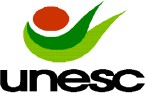 COMUNICADOOs candidatos pré-selecionados para os cursos na modalidade presencial, deverão agendar pelo whatsapp (48) 99644 0170 e/ou pelo telefone (48) 3431 2545 entrevista e comparecer pessoalmente no Campus Unesc/Polo Sede- Criciúma/Centac  com a documentação solicitada abaixo de acordo com o cronograma disponível no link do ProUni no site da UNESC: https://www.unesc.net/portal/capa/index/231/0/0/componente/processo/ver/1/4Os estudantes pré-selecionados na modalidade EaD, poderão agendar entrevista pelo WhatsApp (48) 99644 0170 e/ou pelo telefone (48) 3431 2545, e comparecer pessoalmente no Campus Unesc/Polo Sede- Criciúma e para os demais Polos poderão enviar os documentos solicitados abaixo pelo e-mail: prouniunesc@unesc.net.Comprovantes de identificação:Cópia do CPF e RG de todos os integrantes da família e ou/ Certidão de Nascimento dos que forem menores de 18 anos e não tiverem CPF.Cópia da Certidão de Casamento ou Declaração de União Estável (conforme modelo disponível no portal da unesc no site www.unesc.net no link do Prouni)Declaração de Estado Civil (conforme modelo disponível no site www.unesc.net no link do Prouni), para os maiores de 18 anos que não se encontram na condição de casados legalmente ou em união estável. (Este documento é obrigatório também para viúvos e/ou separados).Cópia do Certificado de conclusão do Ensino Médio e comprovante de recebimento de bolsa de estudos integral durante o período cursado em instituição privada, quando for o caso, emitido pela respectiva instituição;Cópia do Comprovante de conclusão do Ensino Médio em Escola Pública; Histórico Escolar e Diploma;Termo de Compromisso devidamente preenchido e assinado (conforme modelo disponível no site www.unesc.net no link do Prouni);Atestado médico para candidato (a) com deficiência que tenha se inscrito na vaga de PcDCertidão de Nascimento somente do candidatoDeclaração de reservista para o sexo masculino do candidatoComprovação de vacina contra rubéola para o sexo feminino do candidatoComprovante de residência dos membros do grupo familiar Cópia do comprovante de residência (água/ luz/ telefone).Comprovante de rendimentos do candidato e dos integrantes de seu grupo familiar :No caso de AssalariadosTrês últimos contracheques, no caso de possuir renda fixa e/ou os seis últimos contracheques, quando houver pagamento de comissão e/ou hora extra, com identificação da empresa ou instituição.No caso de Atividade Rural (Obrigatório apresentar os dois itens)I - Apresentar declaração de venda rural emitido pelo setor de agricultura do seu município com assinatura e carimbo do responsável. Na impossibilidade absoluta de apresentar a declaração solicitada acima, apresentar as notas fiscais de venda de mercadorias e produtos dos últimos seis meses. A renda mensal corresponderá a trinta por cento (30%) do valor médio das vendas.II - CNIS Cadastro Nacional de Informações Sociais com Relações Previdenciárias e Remunerações, emitido pelo INSS no endreço eletrônico: https://www.gov.br/pt-br/servicos/emitir-extrato-de-contribuicao-cnis.No caso de Aposentados e Pensionistas (Obrigatório apresentar os dois itens)I-	Extrato de pagamento do último mês emitido pela Internet, no endereço eletrônico https://meu.inss.gov.br/central/index.html#/extrato ou retirar no caixa eletrônico do seu banco Extrato DCB (Demonstrativo de Crédito de Benefício). Não serão aceitos extratos bancários simples. Caso tenha dificuldade de retirar o documento solicitado, procure uma Agência do INSS.II - CNIS Cadastro Nacional de Informações Sociais com Relações Previdenciárias e Remunerações, emitido pelo INSS no endreço eletrônico: https://www.gov.br/pt-br/servicos/emitir-extrato-de-contribuicao-cnis.No caso de Autônomos (Obrigatório apresentar os dois itens)I - A DECORE - Declaração Comprobatória de Rendimentos, (essa declaração é feita pelo contador) obrigatório para profissionais liberais (Psicólogos, Fisioterapeutas, Advogados, Dentistas, Engenheiros, entre outros profissionais liberais). Para outros profissionais apresentar a Declaração de Rendimentos (conforme modelo disponível no site da Unesc www.unesc.net no link do Prouni),);II - CNIS Cadastro Nacional de Informações Sociais com Relações Previdenciárias e Remunerações, emitido pelo INSS no endreço eletrônico: https://www.gov.br/pt-br/servicos/emitir-extrato-de-contribuicao-cnis.No caso de Proprietários, Sócios e Dirigentes de Empresas: (obrigatório todos os itens se a empresa estiver ativa) (Se inativa, apresentar apenas o último item)- Os 03 (três) últimos pró-labores da remuneração mensal. Caso a renda bruta seja superior ao valor estabelecido no pró- labore apresentar declaração que se encontra disponível no site da Unesc;- A DIRPJ - Declaração de Imposto de Renda Pessoa Jurídica ano calendário 2022 exercício 2023 acompanhado do Recibo de entrega na Receita Federal; DEFIS – Declaração de Informações Socioeconômicas e Fiscais ano calendário 2022 exercício 2023 acompanhado do Recibo de entrega na Receita Federal ou Extrato do MEI – Microempreendedor Individual;- RAIS 2022 (Relação Anual de Informações Sociais);  IV – CNIS Cadastro Nacional de Informações Sociais com Relações Previdenciárias e Remunerações, emitido pelo INSS no endreço eletrônico: https://www.gov.br/pt-br/servicos/emitir-extrato-de-contribuicao-cnis. V - Em caso de empresa inativa, apresentar comprovante de INATIVIDADE da empresa.No caso de rendimentos de Aluguel ou Arrendamento de Bens e Imóveis (Obrigatório apresentar os dois itens)Contrato de locação ou arrendamento, acompanhado do último comprovante de recebimento. No caso de Estagiário (Obrigatório apresentar os dois itens)Apresentar item I ou II juntamente com item III.- Cópia do termo de compromisso de estágio, em que conste o valor recebido pelo mesmo.- Se bolsista de pesquisa ou extensão, apresentar declaração emitida pela PROACAD, informando período e valor recebido do mesmo.  III - CNIS Cadastro Nacional de Informações Sociais com Relações Previdenciárias e Remunerações, emitido pelo INSS no endreço eletrônico: https://www.gov.br/pt-br/servicos/emitir-extrato-de-contribuicao-cnis.No caso de desemprego para maiores de 18 anosCOMPROVANTE DE DESEMPREGO, mediante apresentação do CNIS Cadastro Nacional de Informações Sociais com Relações Previdenciárias e Remunerações, emitido pelo INSS no endreço eletrônico: https://www.gov.br/pt-br/servicos/emitir-extrato-de-contribuicao-cnis.Deverão também ser entreguesl) DIRPF – Declaração de Imposto de Renda Pessoa Física, para aqueles que declaram Imposto de Renda - exercício em 2023 e ano-calendário 2022, que deverá estar completa com todas as folhas, acompanhada do recibo de entrega à Receita Federal. Caso a Declaração seja Familiar deverá ser apresentado a DIRPF de todos os membros da família que são declarantes.Para os não declarantes de imposto de renda, apresentar comprovante, disponível no link para consulta referente ao ano de 2023:https://www.restituicao.receita.fazenda.gov.br/#/Declaração de Patrimônio constando todos os bens (terrenos, apartamentos, casas, veículos automotivos, etc), todos com seus respectivos valores atualizados. Aqueles alunos que não possuírem nenhum bem deverão apresentar a Declaração de Patrimônio, informando que nada possuem. (conforme modelo disponível no site www.unesc.net no link do Prouni);Cópia do documento de veículo automotor;Declaração de Divisão de aluguel (conforme modelo disponível no site www.unesc.net no link do Prouni);Declaração de Casa Cedida, se for o caso. (conforme modelo disponível no site www.unesc.net no link do Prouni);Comprovante de renda agregada (doação, auxílio regular, concedida por pessoas que não façam parte do grupo familiar), conforme modelo no site Unesc.Comprovante de recebimento de pensão alimentícia (recibo e/ou declaração) com o valor recebido e se não receber pensão, deverá apresentar declaração que não recebe pensão, conforme modelos disponíveis no site Unesc www.unesc.net no link do Prouni. (Este documento é obrigatório para quem se encontra nesta situação)Contrato de aluguel e/ ou comprovante de pagamento de aluguel, que deverá estar assinado pelo proprietário do imóvel ou conter autenticação bancária.Comprovante da última parcela paga ou em aberto, de todos os financiamentos que possua. (cópia).Declaração que não recebe   ajuda financeira   dos pais, quando for o caso (conforme   modelo   disponível   no sitewww.unesc.net no link do Prouni);Obs: A cada semestre, o MEC disponibiliza em sua página eletrônica, Portaria que regulamenta os processos seletivos do Prouni, onde é possível verificar na integra, todos os documentos que poderão ser apresentados na instituição no momento da entrevista, caso o candidato tenha dificuldades em apresentar alguns dos documentos solicitados acima.A comissão de Avaliação poderá a qualquer tempo solicitar demais documentos que julgar necessário.A UNESC NÃO SE RESPONSABILIZA PELO RECEBIMENTO DOS E-MAILS, DEVENDO O CANDIDATO SOLICITAR CONFIRMAÇÃO DE LEITURA.UNESC – UNIVERSIDADE DO EXTREMO SUL CATARINENSEGERÊNCIA DE ATENÇÃO AO ESTUDANTE/CENTAC BLOCO DO ESTUDANTEFONE: (48) 3431 2545 – whatsapp (48) 99644 0170e-mail: prouniunesc@unesc.net